Summers 2020 Mid-Term AssignmentAttempt all questions.Marks will be given as per the DEPTH of the answer, not LENGTH.          Question No: 01									 (5+5)a) What is a Business Process?  Briefly explain different process types and illustrate it using figure. Name any 5 process improvement programs.b) Explain the difference among value added, non-value added and control activities with example.Question No: 02	                                               					(10)	Below is the example of Claim Handling in a Large Insurance Company, Figure 1 is for the existing design and Figure 2 is for new recommended design, identify the procedural and structural changes  with the new recommended design.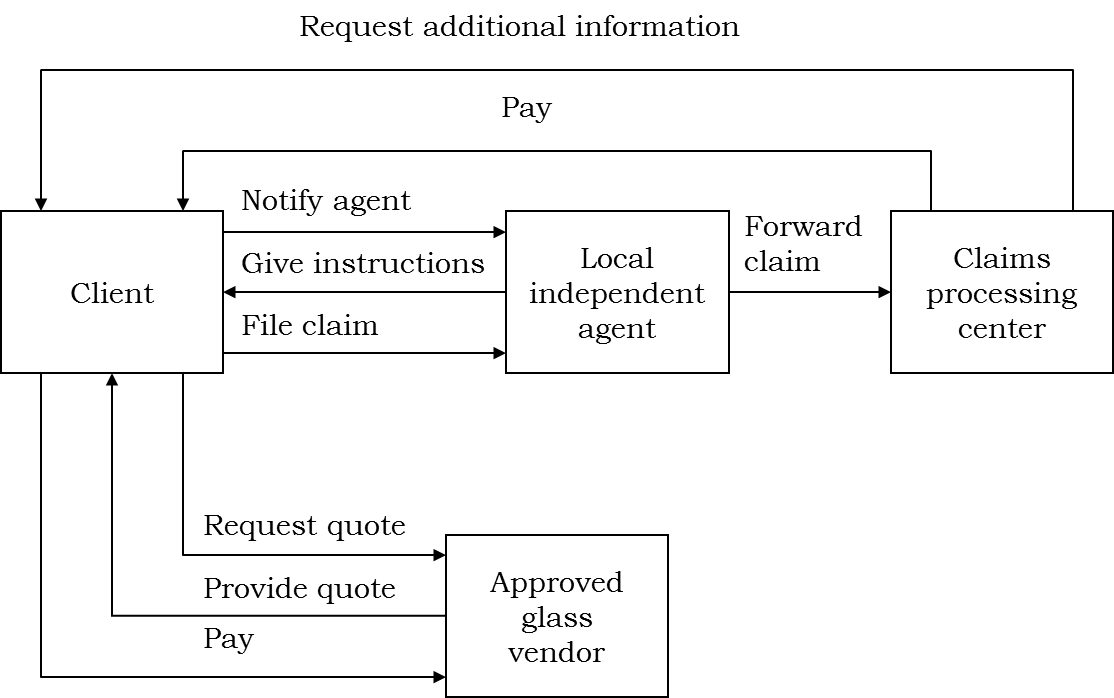 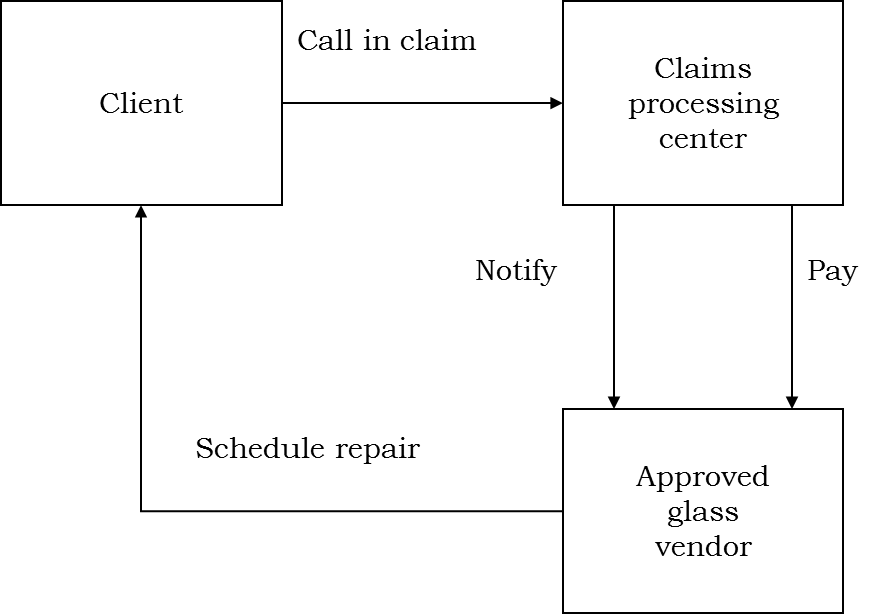                                Figure                                                                                                                        Figure Question No: 03									 (5+5)a) Explain CPS model with figure and why we use it?b) What and when it is needed to re-engineer Business Process Re-engineering? Course NameMax. MarksMax. TimeDateInstructorBusiness Process Engineering   304 hours 9AM-1PM25th August 2020Aasma Khan